	  Programul de lucru cu publicul în perioada vacanţei judecătoreşti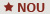 (1 iulie 2019 - 31 august 2019)REGISTRATURA GENERALĂ, COMPLETELE DE 5 JUDECĂTORI și SECŢIA PENALĂ:* În zilele de marți şi joi, în intervalul orar 10,00 - 12,00.SECŢIA I CIVILĂ:* În zilele de marți şi joi, în intervalul orar 10,00 - 12,00.* În zilele de 25 iulie 2019 şi 22 august 2019, cand sunt planificate ședințe de judecată, în intervalul orar 10,00 - 12,00.SECŢIA a II-a CIVILĂ:* În zilele de marți şi joi, în intervalul orar 10,00 - 12,00.* În ziua de 24 iulie 2019, cand sunt planificate ședințe de judecată, programul de lucru cu publicul se va desfăşura în intervalul orar 10,00 - 12,00.SECŢIA DE CONTENCIOS ADMINISTRATIV ȘI FISCAL: * În zilele de marți şi joi, precum şi în zilele fixate pentru şedinţele completurilor speciale de vară, în intervalul orar 10,00 - 12,00.Centrala telefonică va direcţiona apelurile către secţiile şi departamentele instanţei numai în zilele și în intervalul orar al programului cu publicul.